Blake StuckyPhotographySalon Color – Blue HonorsSalon – Black & White – Blue HonorsBroilers BlueWon class and went in for Champion Heavy-weight BroilerSheepNatural Ewe – 4thShropshire – Reserve ChampionShropshire – Champion County BredNatural Wether- Reserve ChampionSwineCross Barrow – 4thDuroc Barrow – 2ndHampshire Barrow – 2ndState FairCross – 10thHampshire – 6thCOLSENClass winning Hampshire BarrowSpecial Merit - Recycling3rd place - Senior Zero Turn Lawn & GardenJUMBO GARDENChampion - PumpkinReserve Champion - Sunflower, Cabbage, Unusually Shaped ProduceIndiana State Fair2nd place Hampshire Gilt4th place Crossbred Barrow CEATENChampion Berkshire GiltChampion Hampshire GiltReserve Grand Champion GiltReserve Champion Lightweight Crossbred BarrowSpecial Merit - WoodworkingJUMBO GARDENChampion - Cabbage, Tomato, Unusually Shaped ProduceReserve Champion - Pumpkin Indiana State Fair2nd place Landrace Barrow3rd place Berkshire Gilt at State FairSophia has successfully completed her 9th year of 4-H and has once again strengthened the life-long lessons of hard work, responsibility, dedication, and commitment gained from participating in 4-H. Sophia’s projects included Rabbits, Sheep, Poultry, and Photography.  This year, Sophia won Grand Champion in the Rabbit Ambassador contest for the 9th year in a row.  Sophia competed in the Masters Division, which is the highest classification.  Rosie, Sophia's senior Holland Lop doe, won Best Opposite Holland Lop in addition to winning Reserve Champion Variety.   Her Hampshire weather, Mareep, won Reserve Champion County Bred Market Lamb in addition to a blue ribbon in the market class.  Sophia completed her poultry project with a blue ribbon and placed 1st  in her class.  She also earned  a blue ribbon as well as Honors  in her Photography project.Sophia ended her 9th year in 4-H by competing in the Master’s Division of the Indiana State Fair Rabbit Ambassador Contest on August 12th. Congratulations on a successful year in 4-H, Sophia, and enjoy your last year next summer!Graeme StroudGraeme is 11yrs old and did great in his first year of 4H. He won champion in show with his dog Bear in Marshall County. 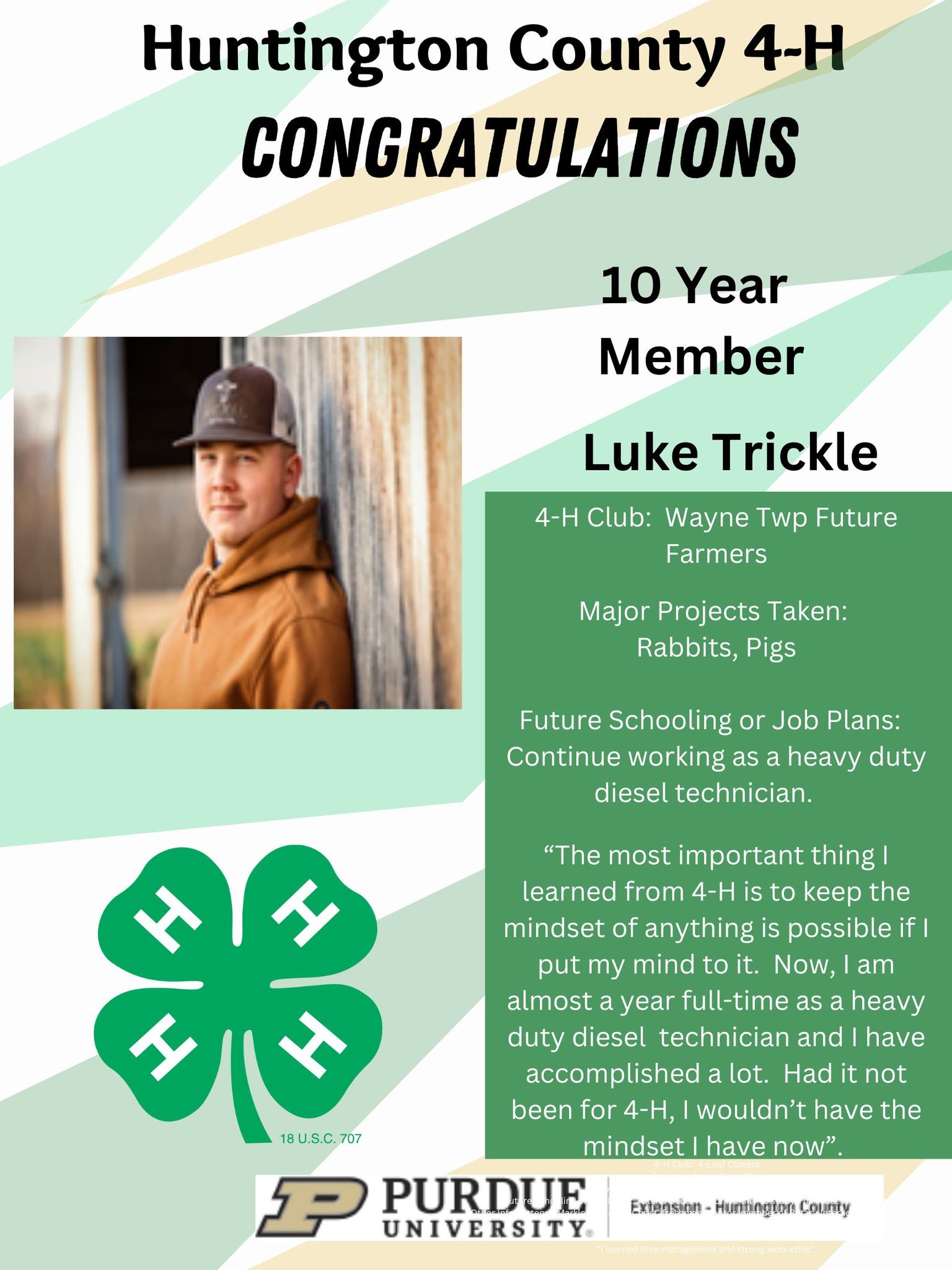 